РАБОЧАЯ ПРОГРАММА УЧЕБНОЙ ДИСЦИПЛИНЫПОО.01. Основы психологиипрограммы подготовки квалифицированных рабочих, служащих по профессии 54.01.02. ЮвелирЯкутск, 2016Программа учебной дисциплины разработана на основе Федерального государственного образовательного стандарта среднего профессионального образования по профессии 54.01.02. Ювелир.Организация-разработчик: Государственное автономное профессиональное образовательное учреждение  РС (Я) «Якутский промышленный техникум».Разработчики:Неустроева Маргарита Ильинична, преподаватель учебной дисциплины “Основы психологии”.СОДЕРЖАНИЕ1. паспорт ПРОГРАММЫ УЧЕБНОЙ ДИСЦИПЛИНЫОсновы психологии1.1. Область применения программыПрограмма учебной дисциплины является частью программы подготовки квалифицированных рабочих, служащих среднего профессионального образования по профессии:  Ювелир1.2. Место дисциплины в структуре основной профессиональной образовательной программы: (ПОО) предлагаемые образовательной организацией 1.3. Цели и задачи учебной дисциплины – требования к результатам освоения дисциплины:В результате освоения дисциплины обучающийся должен уметь:Осуществлять  общение  с соблюдением  норм и правил  этикета;Пользоваться простыми приемами саморегуляции поведения в процессе межличностного общения;Передавать информацию устно и письменно с соблюдением требований культуры речи;Принимать решения и аргументированно отстаивать точку зрения в корректной форме;Поддерживать деловую репутацию;Создавать и соблюдать имидж делового человека;Организовать рабочее местоВ результате освоения дисциплины обучающийся должен знать:Правила  общения;Этические нормы взаимоотношений с коллегами, партнерами, клиентами;Основные техники и приемы  общения: правила слушания, ведения беседы, убеждения, консультирования;Формы обращения, изложения просьб, выражения признательности, способы аргументации в производственных ситуациях;Составляющие внешнего облика делового человека: костюм, прическа, макияж, аксессуары и др.;Правила организации рабочего пространства для индивидуальной работы и профессионального общения.1.4. Рекомендуемое количество часов на освоение учебной дисциплины:максимальной учебной нагрузки обучающегося 36 часов, в том числе:обязательной аудиторной учебной нагрузки обучающегося 18часов;самостоятельной работы обучающегося 3 часа.2. СТРУКТУРА И СОДЕРЖАНИЕ УЧЕБНОЙ ДИСЦИПЛИНЫ2.1. Объем учебной дисциплины и виды учебной работы2.2. Тематический план и содержание учебной дисциплины «Основы психологии»3. условия реализации программы учебной дисциплины3.1. Требования к материально-техническому обеспечениюРеализация программы учебной дисциплины требует наличия учебного кабинета  общественных дисциплин.Оборудование учебного кабинета:- посадочные места по количеству обучающихся;- рабочее место преподавателя;- комплект учебно-наглядных пособий «Основы психологии»;Технические средства обучения:- компьютер с лицензионным программным обеспечением и мультимедиапроектор.3.2. Информационное обеспечение обученияПеречень рекомендуемых учебных изданий, Интернет-ресурсов, дополнительной литературы.Основные источники: Медведева Г.П.	Деловая культура	ОИЦ «Академия» 	2011.Маркичева Т.Б., Ножин Е.А. Деловое общение: практические рекомендации. – М.: РАГС, 2007.Психология и этика делового общения / по ред. В.Н. Лавриненко. – М.: ЮНИТИ, 2007.Дополнительные источники: Лекант П.А. (под ред.)  «Русский язык и культура речи» Издательство «Дрофа» 2007.Красникова Е.А. «Этика и психология профессиональной деятельности» Издательство «Форум». 2007.Опалев А.В. Умение общаться с людьми. – М.:ЮНИТИ, 2006.Самыгин С.И., Столяренко А.Д. Психология управления. – Ростов-на-Дону: Феникс, 2007.Интернет-ресурс: Деловая культура4. Контроль и оценка результатов освоения учебной ДисциплиныТекущий контроль проводится преподавателем в процессе проведения практических занятий и лабораторных работ, тестирования, а также выполнения обучающимися индивидуальных заданий, проектов, исследований.Оценка индивидуальных образовательных достижений по результатам текущего контроля производится в соответствии с универсальной шкалой (таблица). Разработчик:Заведующая УЧ: ______________________________ Иванова С.В.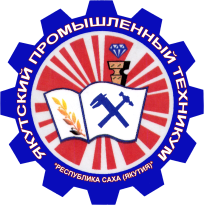 Министерство профессионального образования, подготовки и расстановки кадров Республики Саха(Якутия)Государственное автономное профессиональное  образовательное учреждение Республики Саха (Якутия)«Якутский промышленный техникум»УТВЕРЖДАЮЗаместитель директора по УР_________________ С.В. Иванова«_____» __________ 20 ___ г.РАССМОТРЕНОна заседании предметно-цикловойкомиссии огранщиков и ювелиров     Протокол № ___ от ________ 2016 г.Председатель ПЦК ________________ Белолюбская Т.К.ОДОБРЕНО И РЕКОМЕНДОВАНОМетодическим советом ГАПОУ РС(Я) ЯПТПротокол № ___ от ________ 2016 г.Председатель МС___________________ Филиппов М.И.стр.ПАСПОРТ ПРОГРАММЫ УЧЕБНОЙ ДИСЦИПЛИНЫ4СТРУКТУРА и содержание УЧЕБНОЙ ДИСЦИПЛИНЫ5условия реализации программы учебной дисциплины8Контроль и оценка результатов Освоения учебной дисциплины9Вид учебной работыКоличество часовМаксимальная учебная нагрузка (всего)36Обязательная аудиторная учебная нагрузка (всего) 18в том числе:   лабораторные занятия-   практические занятия8   контрольные работы   курсовая работа (проект) (не предусмотрено)-Самостоятельная работа обучающегося (всего)3в том числе:   самостоятельная работа над курсовой работой (проектом) (не предусмотрено)Итоговая аттестация в форме  дифференцированного зачёта-Наименование разделов и темСодержание учебного материала, лабораторные и практические работы,самостоятельная работа обучающихся, курсовая работ (проект) (если предусмотрены)Содержание учебного материала, лабораторные и практические работы,самостоятельная работа обучающихся, курсовая работ (проект) (если предусмотрены)Количество часовУровень освоения12234Раздел 1. Основы  психологииОсновы  психологии36Тема 1. Из истории науки о душеСодержание учебного материалаСодержание учебного материала11111Тема 1. Из истории науки о душе1Донаучные  (мифологические) представления о душе.  Древнегреческие  философы о душе. Психологические концепции Нового времени.  Рождение психологической науки. Современное состояние психологии.111112Тема 1. Из истории науки о душеЛабораторные занятияЛабораторные занятия-Тема 1. Из истории науки о душеПрактические занятия:Практические занятия:2Тема 1. Из истории науки о душеТема 1. Из истории науки о душеСамостоятельная работа обучающихся:--Самостоятельная работа обучающихся:--2Тема 2. Как мы воспринимаем мирСодержание учебного материалаСодержание учебного материала1111111Тема 2. Как мы воспринимаем мир1Наши ощущения.Законы восприятия.Загадки внимания.Свойства внимания.«Волны» памяти.«Мыслю – следовательно, существую».Наши эмоции, или Обратная сторона познания.11111112Тема 2. Как мы воспринимаем мирЛабораторные занятияЛабораторные занятия-Тема 2. Как мы воспринимаем мирПрактические занятияПсихологические тесты : Тест №1.  Приятно ли с вами общаться?                                            Тест №2. Уровень владения невербальными компонентами в Практические занятияПсихологические тесты : Тест №1.  Приятно ли с вами общаться?                                            Тест №2. Уровень владения невербальными компонентами в 2Тема 2. Как мы воспринимаем мирКонтрольные работыКонтрольные работы1Тема  3. Как мир воспринимает нас (из чего состоит «личность»)Содержание учебного материалаСодержание учебного материала2Тема  3. Как мир воспринимает нас (из чего состоит «личность»)1 Что такое темперамент.   22Тема  3. Как мир воспринимает нас (из чего состоит «личность»)Лабораторные занятияЛабораторные занятия-Тема  3. Как мир воспринимает нас (из чего состоит «личность»)Практические занятия:Практические занятия:2Тема  3. Как мир воспринимает нас (из чего состоит «личность»)Психологические тесты : Тест №1. Тип темперамента.                                            Тест №2. Волевой ли вы человек?Психологические тесты : Тест №1. Тип темперамента.                                            Тест №2. Волевой ли вы человек?11Примерная тематика курсовой работы (проекта) (не предусмотрены)Примерная тематика курсовой работы (проекта) (не предусмотрены)Примерная тематика курсовой работы (проекта) (не предусмотрены)Самостоятельная работа обучающихся над курсовой работой (проектом) (не предусмотрены)Самостоятельная работа обучающихся над курсовой работой (проектом) (не предусмотрены)Самостоятельная работа обучающихся над курсовой работой (проектом) (не предусмотрены)Раздел (тема) учебной дисциплиныРезультаты (освоенные умения, усвоенные знания)Основные показатели результатов подготовкиФормы и методы контроля Раздел 1. Этика и культура поведения.Тема 1. Этика и культура поведения.Тема 2. Психологические аспекты делового общения.Раздел 2. Индивидуальные особенности личности в деловом общении.Тема 1. Проявление индивидуальных особенностей личности в деловом общенииТема 2. Конфликты в деловом общении.Умения:Осуществлять профессиональное общение  с соблюдением  норм и правил делового этикета;Пользоваться простыми приемами саморегуляции поведения в процессе межличностного общения;Передавать информацию устно и письменно с соблюдением требований культуры речи;Принимать решения и аргументированно отстаивать точку зрения в корректной форме;Поддерживать деловую репутацию;Создавать и соблюдать имидж делового человека;Организовать рабочее местоВыполнениеДемонстрацияОпределениеПроектированиеСозданиеПланированиеВыделениеПолучениеИзложениеРешениеОбоснование ФормулированиеДоказательствоИзготовлениеНахождениеПрактические занятия, домашние работы.Практические занятия, домашние работы.Практические занятия, домашние работыКонтрольная работа.Практические занятия, домашние работыПрактические занятия, домашние работыПрактические занятия, домашние работыКонтрольная работа.Практические занятия, домашние работыЗнания:В результате освоения дисциплины обучающийся должен знать:Правила делового общения;Этические нормы взаимоотношений с коллегами, партнерами, клиентами;Основные техники и приемы  общения: правила слушания, ведения беседы, убеждения, консультирования;Формы обращения, изложения просьб, выражения признательности, способы аргументации в производственных ситуациях;Составляющие внешнего облика делового человека: костюм, прическа, макияж, аксессуары и др.;Правила организации рабочего пространства для индивидуальной работы и профессионального общения.Практические занятия, домашние работы.Практические занятия, домашние работы.Практические занятия, домашние работыКонтрольная работа.Практические занятия, домашние работыПрактические занятия, домашние работыПрактические занятия, домашние работыКонтрольная работа.Процент результативности (правильных ответов)Качественная оценка индивидуальных образовательных достиженийКачественная оценка индивидуальных образовательных достиженийПроцент результативности (правильных ответов)балл (отметка)вербальный аналог90 ÷ 1005отлично80 ÷ 894хорошо70 ÷ 793удовлетворительноменее 702не удовлетворительно